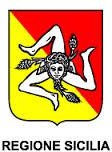 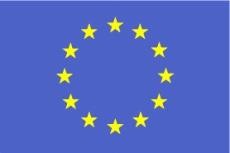 IstitutoSuperiore“EnzoFerrari”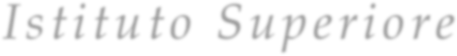 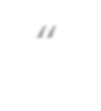 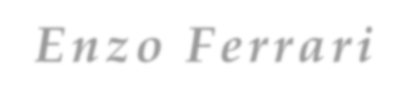 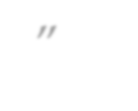 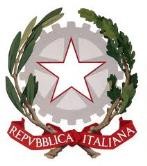 VicoPicardi-98051BarcellonaP.G.(Me)-(090)9702516-🖷(090)9702515 Codice Fiscale 83000870838–Codice Ministeriale. MEIS01100PSediassociate:I.P.S.I.A.diBarcellonaP.G. –I.P.S.I.AdiPacedelMela-I.P.S.A.A.diBarcellonaP.G.-I.P.S.A.A.diMilazzo e-mail: meis01100p@istruzione.it  meis01100p@pec.istruzione.it www.istitutoprofessionaleferrari.edu.itSede	Classe	sez. 	Al/Alla Signor/ra				 Genitore dell’alunno			Via			 Città			Oggetto:Comunicazione esito negativo allo scrutinio finaleSi comunica che lo scrutinio dell’alunno	,iscritto alla classe	della sede associata	nell’anno scolastico 	/	,non ha avuto esito favorevole eriseguenti motivi: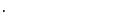 Il coordinatore di classe 	sarà disponibile a fornire chiarimenti e delucidazioni.Di seguito si riporta il riepilogo delle materie insufficienti con i voti e le lacune evidenziate nell’anno scolastico corrente:Barcellona P.G., 	Il Coordinatore di Classe (Prof. 	)Il Dirigente Scolastico (Prof.ssa Cettina Ginebri)N.MateriaVotoassegnatoLacune evidenziate1Lacune di baseInefficace metodo di studio(uso testo,appunti,schemi,ecc.)Modesta partecipazione e interesse al dialogo educativoModesto  impegno pomeridiano emancanza di puntualitànell’esecuzione dei compiti assegnatiDifficoltà espressive scrittee/oorali2Lacune di baseInefficace metodo di studio(uso testo,appunti,schemi,ecc.)Modesta partecipazione e interesse al dialogo educativoModesto  impegno pomeridiano emancanza di puntualitànell’esecuzione dei compiti assegnatiDifficoltà espressive scrittee/ooraliN.MateriaVotoassegnatoLacune evidenziate3Lacune di baseInefficace metodo di studio(uso testo,appunti,schemi,ecc.)Modesta partecipazione e interesse al dialogo educativoModesto  impegno pomeridiano emancanza di puntualitànell’esecuzione dei compiti assegnatiDifficoltà espressive scrittee/oorali4Lacune di baseInefficace metodo di studio(uso testo,appunti,schemi,ecc.)Modesta partecipazione e interesse al dialogo educativoModesto  impegno pomeridiano emancanza di puntualitànell’esecuzione dei compiti assegnatiDifficoltà espressive scrittee/oorali5Lacune di baseInefficace metodo di studio(uso testo,appunti,schemi,ecc.)Modesta partecipazione e interesse al dialogo educativoModesto  impegno pomeridiano emancanza di puntualitànell’esecuzione dei compiti assegnatiDifficoltà espressive scrittee/oorali6Lacune di baseInefficace metodo di studio(uso testo,appunti,schemi,ecc.)Modesta partecipazione e interesse al dialogo educativoModesto  impegno pomeridiano emancanza di puntualitànell’esecuzione dei compiti assegnatiDifficoltà espressive scrittee/oorali